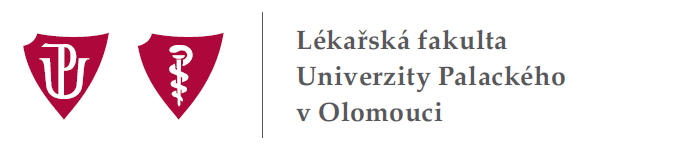 ZÁPIS č. 30/2015z porady vedení Lékařské fakulty Univerzity Palackého v Olomouci,která se konala dne 1. června 2015po skončení předání jmenovacích dekretů proděkankám a proděkanům LF UPOmluvena: prof. MUDr. Eliška Sovová, Ph.D., MBADěkan LF UP prof. MUDr. Milan Kolář, Ph.D. zahájil poradu po oficiálním předání jmenovacích dekretů proděkankám a proděkanům, které se uskutečnilo od 13.30 do 15.00 hodin v zasedací místnosti děkanátu LF UP za přítomnosti zaměstnankyň a zaměstnanců DLF – viz následující odkaz: http://www.zurnal.upol.cz/nc/lf/zprava/news/3621/. Pro funkční období od 1. 6. 2015 do 31. 5. 2019 byli jmenováni následující proděkanky a proděkani:prof. RNDr. Hana Kolářová, CSc. – proděkanka pro studium Všeobecného lékařství 1. – 3. ročníku a přijímací řízeníprof. MUDr. Eliška Sovová, Ph.D., MBA – proděkanka pro studium Všeobecného lékařství 4. – 6. ročníku, komunikaci a specializační vzdělávánídoc. MUDr. Miloš Špidlen, Ph.D. – proděkan pro studium Zubního lékařstvíprof. MUDr. Jiří Ehrmann, Ph.D. – proděkan pro zahraniční vztahy a anglické studijní programydoc. Mgr. Martin Modrianský, Ph.D. – proděkan pro investiční rozvoj a doktorské studijní programyprof. MUDr. Tomáš Papajík, CSc. – proděkan pro vědecko-výzkumné záležitosti a vnitřní organizaci, statutární zástupce děkana LF UP.V souvislosti s předáním jmenovacích dekretů bylo aktualizováno Rozhodnutí děkana LF UP „Pověření na Lékařské fakulty Univerzity Palackého v Olomouci“ – viz následující webová stránka: http://www.lf.upol.cz/fileadmin/user_upload/LF-dokumenty/RD/LF-B2-4_2015_RD_Povereni_na_LFUP.pdfSplněné úkoly:28/3 Zastoupit děkana LF UP v záležitosti týkající se prezentace UP pro spolupráci s Ázerbájdžánem, včetně návštěvy vládní delegace z Ázerbájdžánu na UP dne 27. 5. 2015. Splněno. Proděkan prof. Ehrmann informoval vedení LF UP.Úkoly ke splnění:28/4 Zajistit zaslání kandidátů na členství v aprobačních komisích, které MZ ČR zřizuje jako svůj poradní orgán dle ustanovení § 34 č. 95/2004 Sb., o podmínkách získávání a uznávání odborné způsobilosti a specializované způsobilosti k výkonu zdravotnického povolání lékaře, zubního lékaře a farmaceuta, a to v termínu do 30. 6. 2015 na MZ ČR.Z: proděkanka prof. Sovová30/1 Vyřídit organizační záležitosti spojené se zajištěním účasti LF UP na zasedání Asociace lékařských fakult ČR a lékařských fakult SR, které se uskuteční ve dnech 30. – 31. 10. 2015 v Plzni.Z: tajemnice Ing. Valíková30/2 Oslovit vedení FNOL a vedení VNO a projednat organizaci praxí ve studijním programu General Medicine v předmětu Basic Procedure in Healthcare-Clinical Practice.Z: děkan LF UP30/3 Oslovit vedoucí zaměstnance LF UP s žádostí, aby informovali vedení fakulty o plánovaných nákupech investic pro rok 2016, zejména z rozpočtu pracovišť.Z: děkan LF UPAgenda děkana:Pozvánka na zasedání Asociace lékařských fakult ČR a lékařských fakult SRDěkan LF UP obdržel pozvánku na zasedání Asociace lékařských fakult ČR a lékařských fakult SR, které se uskuteční ve dnech 30. - 31. 10. 2015 v Plzni. Požádal tajemnici Ing. Valíkovou o vyřízení organizačních záležitostí a zajištění účasti LF UP na tomto setkání.Setkání vedení LF UP se studentyDěkan LF UP znovu otevřel otázku setkání vedení fakulty se studenty, které se konalo ve středu 20. 5. 2015 v seminární místnosti Dostavby TÚ LF UP. Z tohoto setkání byl pořízen zápis, který je přílohou č. 1.Setkání děkanů lékařských fakult ČR s ministrem zdravotnictvíDěkan LF UP informoval o setkání děkanů lékařských fakult ČR s ministrem zdravotnictví MUDr. Svatoplukem Němečkem, MBA, které se uskutečnilo dne 27. 5. 2015 na Ministerstvu zdravotnictví ČR. V příloze č. 2 a č. 3 jsou uvedeny některé závěry z tohoto setkání. Děkan konkrétně uvedl následující body:Specializační vzdělávání bude i nadále na lékařských fakultách.Návrh zákazu souběhu DSP a specializační přípravy bude zrušen a v zákoně bude explicitně uvedeno, že minimální výše úvazku pro započítání do specializační přípravy bude 0,5. Délka specializační přípravy v jednotlivých oborech bude dále diskutována.Lékařské fakulty budou vyzvány, aby se účastnily při přípravě Akčního plánu celoživotního vzdělávání lékařů a IPVZ bude o tomto informováno.Vědecká rada LF UPDne 4. 6. 2015 se uskuteční zasedání Vědecké rady LF UP. Děkan zdůraznil, že se jedná o poslední zasedání VR LF UP ve stávajícím složení. Bod 3 čl. 1 Jednacího řádu VR LF UP uvádí, že funkční období členů VR se prodlužuje o dobu, než AS LF UP schválí novou VR po jmenování nového děkana LF UP. Děkan oznámil, že požádá AS LF UP, aby na svém zasedání dne 29. 9. 2015 schválil nové složení VR LF UP a předpokládá, že zasedání nové VR budou realizována v listopadu a prosinci 2015.Návrh na uspořádání absolventského srazu 2016Děkan oznámil, že vedení UP plánuje uspořádat absolventský sraz v roce 2016, a to pravděpodobně v zářijovém termínu. Za organizaci je odpovědný prorektor Mgr. P. Bilík. Děkan LF UP bude informovat proděkanku prof. E. Sovovou a bude projednána organizace akce Kořeny/Radicéz 2016.Otázka sjednocení sociálního fondu Děkan oznámil, že na UP je zvažována otázka sjednocení sociálního fondu, která bude dále projednávána. Oblast vzdělávání č. 34: Všeobecné lékařství a Zubní lékařstvíDěkan LF UP informoval, že v rámci přípravy standardů pro Akreditační komisi byla definována oblast Všeobecného lékařství a Zubní lékařství – viz příloha č. 4.Nákupy u firem poskytujících náhradní plněníDěkan LF UP poděkoval tajemnici Ing. Valíkové za rozeslání informace o nákupu u firem poskytujících náhradní plnění. UP je povinna dle zákona č. 435/2004 Sb. (o zaměstnanosti) zaměstnávat v pracovním poměru 4 % zaměstnanců se zdravotním postižením a LF UP toto nesplňuje. Tento povinný podíl lze splnit také odběrem zboží a služeb u firem, poskytujících náhradní plnění (zaměstnávají zdravotně postižené na specializovaných pracovištích). Zajištění praxí Děkan LF UP otevřel otázku zajišťování praxí ve studijním programu General Medicine v předmětu Basic Procedure in Healthcare-Clinical Practice. Po diskusi bylo rozhodnuto, že děkan osloví vedení FNOL a vedení VNO a projedná organizaci těchto praxí.Různé:Prof. MUDr. Tomáš Papajík, CSc.Vědecko-výzkumná komise Stávajícím členům Vědecko-výzkumné a investiční komise LF UP bude předán děkovný dopis za práci v uplynulém funkčním období. Současně bude navrženo nové složení komise.Přehled aktivních norem Prorektoru Mgr. O. Kučerovi byl zaslán přehled aktivních vnitřních norem LF UP.Diskusní setkání pro zájemce o podání grantu Byla rozeslána pozvánka pro zájemce o podání grantu v rámci nově vyhlášené výzvy VES 2016 AZV ČR s pozváním na diskusní setkání, které se bude konat v pátek 5. 6. 2015 od 13:00 hodin v Dostavbě TÚ LF UP v posluchárně 2.517. Diskuse o podobě jednotného vizuálního styluDiskuse o podobě jednotného vizuálního stylu na LF UP proběhne před poradou vedení LF UP dne 9. 6. 2015 v 13.30 hodin v pracovně děkana na DLF UP za účasti prorektora Mgr. P. Bilíka a Mgr. R. Palaščáka.Ing. Jana Valíková:Projednání investice projektuByla projednána plánovaná investice do právě probíhající výzvy veřejné soutěže ve výzkumu, experimentálním vývoji a inovacích na léta 2016-2019 (VES 2016) ve zdravotnictví pro projekt, kde hlavním řešitelem je prof. MUDr. T. Papajík, CSc. a spoluřešitelem za FNOL  Ing. E. Kriegová, Ph.D. Projekt NUTRIELProf. MUDr. M. Táborský, CSc., FESC postoupil do druhého kola v rámci programu Horizont 2020 a vedení LF UP byl předložen abstrakt tohoto mezinárodního projektu NUTRIEL, kde LF UP bude partnerem.Plánování investic pro rok 2016V průběhu června 2015 budou osloveni vedoucí zaměstnanci LF UP, aby informovali vedení fakulty o jimi plánovaných nákupech investic pro rok 2016, zejména z rozpočtu pracovišť.Prof. RNDr. Hana Kolářová, CSc.Přijímací řízení Byla projednána organizace přijímacích zkoušek na LF UP pro akademický rok 2015/2016, které proběhnou dne 16. 6. 2015. Schůzka s dozory je naplánována na 10. 6. 2015 v 14.00 hodin na Ústavu lékařské biofyziky.Příští porada vedení LF UP se uskuteční v úterý 9. června 2015 od 14:00 hodin v pracovně děkana na DLF UP, tř. Svobody 8. Před poradou vedení od 13.30 hodin proběhne diskuse o podobě jednotného vizuálního stylu na LF UP za účasti prorektora Mgr. P. Bilíka a Mgr. R. Palaščáka.Zápis schválil: prof. MUDr. Milan Kolář, Ph.D., děkan LF UPZapsala: Ivana KlosováPříloha č. 1 – č. 4